Tematyka: Liczebniki 1-20.Czy pamiętasz już liczby od 1 do 20 po angielsku. Obejrzyj film. Policz. 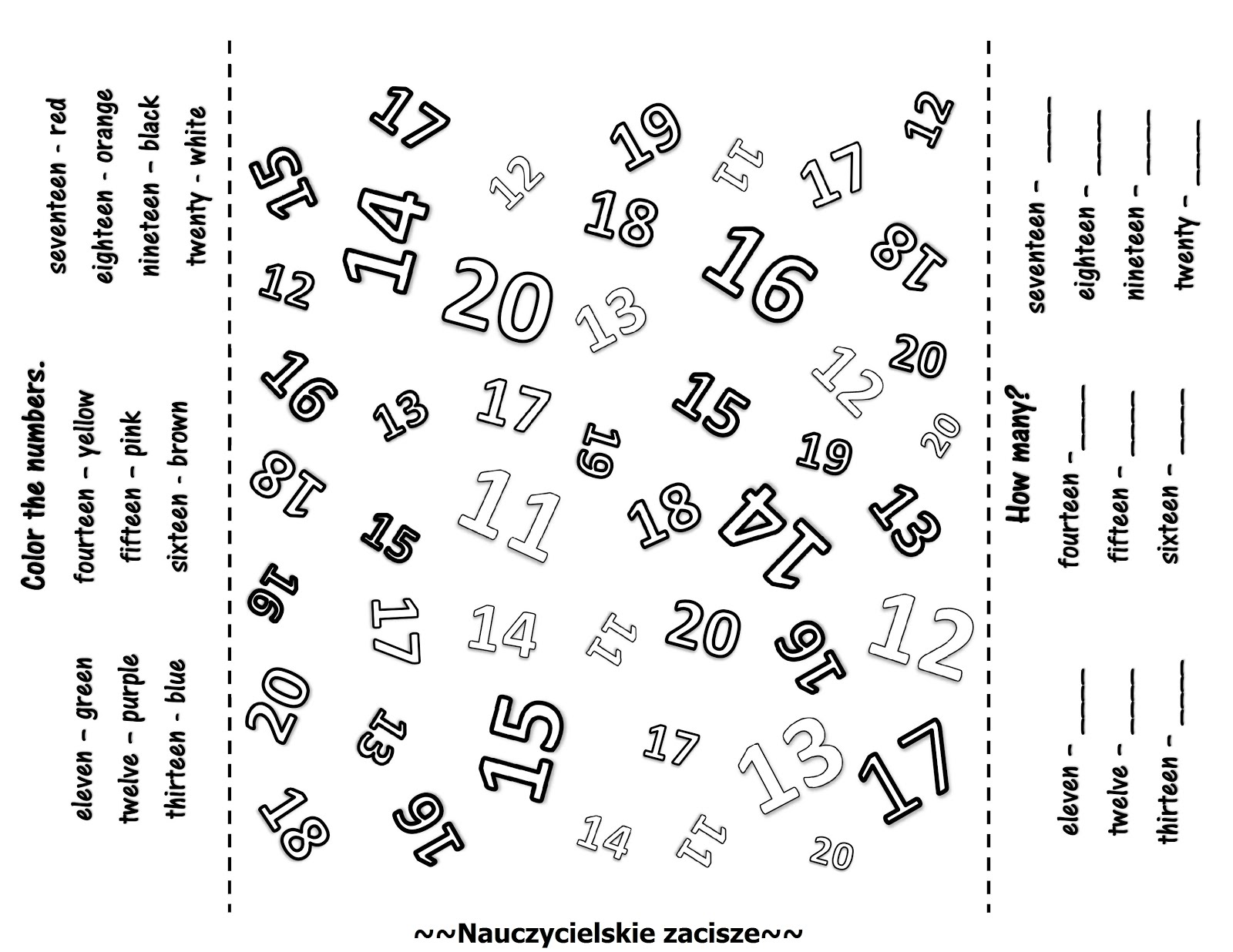 https://www.youtube.com/watch?v=D0Ajq682yrAPokoloruj liczby zgodnie z kodem. Policz ile jest liczb (how many?) i zapisz liczby.